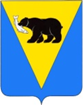 ПОСТАНОВЛЕНИЕАДМИНИСТРАЦИИ УСТЬ-БОЛЬШЕРЕЦКОГО МУНИЦИПАЛЬНОГО РАЙОНАот ___________ № ______О внесении изменений в муниципальную программу «Содействие занятости населения Усть-Большерецкого муниципального района, на 2021-2023», утвержденную постановлением Администрации Усть-Большерецкого муниципального района от 19.08.2020 № 285В связи с корректировкой цифровых значений доведенных объемов бюджетных ассигнований муниципальной программы «Содействие занятости населения Усть-Большерецкого муниципального района» Администрация Усть-Большерецкого муниципального районаПОСТАНОВЛЯЕТ:	1. Внести в муниципальную программу «Содействие занятости населения Усть-Большерецкого муниципального района, на 2021-2023 годы», утвержденную постановлением Администрации Усть-Большерецкого муниципального района от 19.08.2020 № 285 (далее – постановление) следующие изменения:	1) изложить приложение № 1 «Сведения о показателях (индикаторах) муниципальной программы и подпрограмм муниципальной программы и их значениях» в новой редакции, согласно приложению № 1 к настоящему постановлению; 	2) изложить приложение № 3 «Ресурсное обеспечение реализации муниципальной программы за счет средств местного бюджета» в новой редакции, согласно приложению № 2 к настоящему постановлению.		2. Аппарату Администрации Усть-Большерецкого муниципального района обнародовать настоящее постановление и разместить на официальном сайте Администрации Усть-Большерецкого муниципального района в информационно-телекоммуникационной сети «Интернет».	3. Настоящее постановление вступает в силу после дня его официального обнародования и распространяется на правоотношения, возникшие с 01 января 2021 года.	4. Контроль за исполнением настоящего постановления  возложить  на  заместителя  Главы Администрации Усть-Большерецкого муниципального – руководителя Управления экономической политики Администрации Усть-Большерецкого муниципального района.Глава Усть-Большерецкого муниципального района                                                                  К.Ю. ДеникеевПодготовил: ____________Н.Д Баранова – консультант отдела прогнозирования и экономического анализа в составе управления экономической политики Администрации Усть-Большерецкого муниципального районаСогласовано:____________Н.В. Козьмина – Заместитель Главы – руководитель управления экономической политики Администрации Усть-Большерецкого муниципального района_____________Т.Е. Кокорина – Начальник правового отдела Администрации Усть-Большерецкого муниципального районаРАЗОСЛАТЬ:Аппарат АдминистрацииЖКХКУМИУправление финансовУправление экономической политикиКГКУ ЦЗНОбнародовать:СайтПриложение № 1к постановлению Администрации Усть-Большерецкого муниципального района От ________________№ _________«Приложение № 1к муниципальной программе «Содействие занятости населения Усть-Большерецкого муниципального района, на 2021-2023»Сведенияо показателях (индикаторах) муниципальной программы и подпрограмм муниципальной программы и их значенияхПриложение № 2к постановлению Администрации Усть-Большерецкого муниципального района От ________________№ _________«Приложение № 3к муниципальной программе «Содействие занятости населения Усть-Большерецкого муниципального района, на 2021-2023»Ресурсное обеспечение реализации муниципальной программыза счет средств местного бюджета____________А. И. Власова - руководитель Финансового управления Администрации Усть-Большерецкого муниципального района№ п/пПоказатель (индикатор) (наименование)Ед. изм.Значения показателейЗначения показателейЗначения показателейЗначения показателейЗначения показателей№ п/пПоказатель (индикатор) (наименование)Ед. изм.базовое значение2020 год (оценка)2021 год2022 год2023 год1234567Муниципальная программа «Содействие занятости населения Усть-Большерецкого муниципального района, на 2018-2020 годы»Муниципальная программа «Содействие занятости населения Усть-Большерецкого муниципального района, на 2018-2020 годы»Муниципальная программа «Содействие занятости населения Усть-Большерецкого муниципального района, на 2018-2020 годы»Муниципальная программа «Содействие занятости населения Усть-Большерецкого муниципального района, на 2018-2020 годы»Муниципальная программа «Содействие занятости населения Усть-Большерецкого муниципального района, на 2018-2020 годы»Муниципальная программа «Содействие занятости населения Усть-Большерецкого муниципального района, на 2018-2020 годы»Муниципальная программа «Содействие занятости населения Усть-Большерецкого муниципального района, на 2018-2020 годы»Муниципальная программа «Содействие занятости населения Усть-Большерецкого муниципального района, на 2018-2020 годы»1.Уровень безработицы (по методологии Международной организации труда)%109,59,59,09,02.Уровень регистрируемой безработицы%5,35,05,04,54,0Подпрограмма 1 Социальные выплаты безработным гражданамПодпрограмма 1 Социальные выплаты безработным гражданамПодпрограмма 1 Социальные выплаты безработным гражданамПодпрограмма 1 Социальные выплаты безработным гражданамПодпрограмма 1 Социальные выплаты безработным гражданамПодпрограмма 1 Социальные выплаты безработным гражданамПодпрограмма 1 Социальные выплаты безработным гражданамПодпрограмма 1 Социальные выплаты безработным гражданам1.1.Количество граждан, получивших пособие по безработицечел.3663603603503401.2.Количество гражданам, получивших стипендии чел.45424240401.3.Количество безработным  гражданам, получивших материальную помощьчел.323350350340330Подпрограмма 2 Трудоустройство граждан, ищущих работуПодпрограмма 2 Трудоустройство граждан, ищущих работуПодпрограмма 2 Трудоустройство граждан, ищущих работуПодпрограмма 2 Трудоустройство граждан, ищущих работуПодпрограмма 2 Трудоустройство граждан, ищущих работуПодпрограмма 2 Трудоустройство граждан, ищущих работуПодпрограмма 2 Трудоустройство граждан, ищущих работуПодпрограмма 2 Трудоустройство граждан, ищущих работу2.1.Количество граждан проинформированных о положении на рынке труда Усть-Большерецкого муниципального районачел.96010001 2001 2001 2002.2.Количество граждан получивших профессиональную ориентациючел.3513453453403402.3.Количество граждан, прошедших социальную адаптацию на рынке трудачел.46353535342.4.Количество безработных граждан, прошедших профессиональное обучениечел.45393938382.5.Количество временно трудоустроенных граждан, испытывающих трудности в поиске работы,в том числе:чел.99998Апачинское сельское поселениечел.44554Октябрьское городское поселениечел.554442.6.Количество проведенных ярмарок вакансий и рабочих учебных мест, в том числе специализированных, миниярмарокединиц333332.7.Количество граждан, принявших участие в общественных работах,в том числе:чел.7569606060Апачинское сельское поселениечел.34444Октябрьское городское поселениечел.55555Усть-Большерецкое сельское поселениечел.33333Кавалерское сельское поселениечел.33555Озерновское городское поселениечел.55444Запорожское сельское поселениечел.67555Внебюджетные источники (Организации Усть-Большерецкого МР)чел.50423434342.8.Количество граждан, открывших собственное делочел.122222.9.Количество безработных граждан, получивших психологическую поддержкучел.46383837372.10.Количество граждан прошедших профессиональное обучение и дополнительное профессиональное образование в возрасте 50-ти лет и старшечел.888882.11.Количество прошедших переподготовку и повышение квалификации женщин, находящихся в отпуске по уходу за ребенком в возрасте до 3 лет, и женщин имеющих детей дошкольного возраста, не состоящих в трудовых отношениях.чел.666662.12.Количество прошедших профессиональное обучение незанятых граждан, которым в соответствии с законодательством РФ назначена трудовая пенсия по старости и которые стремятся возобновить трудовую деятельность.чел.11111Подпрограмма 3 Временное трудоустройство несовершеннолетних граждан в возрасте от 14 до 18 летПодпрограмма 3 Временное трудоустройство несовершеннолетних граждан в возрасте от 14 до 18 летПодпрограмма 3 Временное трудоустройство несовершеннолетних граждан в возрасте от 14 до 18 летПодпрограмма 3 Временное трудоустройство несовершеннолетних граждан в возрасте от 14 до 18 летПодпрограмма 3 Временное трудоустройство несовершеннолетних граждан в возрасте от 14 до 18 летПодпрограмма 3 Временное трудоустройство несовершеннолетних граждан в возрасте от 14 до 18 летПодпрограмма 3 Временное трудоустройство несовершеннолетних граждан в возрасте от 14 до 18 летПодпрограмма 3 Временное трудоустройство несовершеннолетних граждан в возрасте от 14 до 18 лет3.1.Количество временно трудоустроенных несовершеннолетних граждан в возрасте от 14 до 18 лет,в том числе:чел.168160160160160Апачинское сельское поселениечел.3030303030Октябрьское городское поселениечел.00000Усть-Большерецкое сельское поселениечел.6765826565Кавалерское сельское поселениечел.1215151515Озерновское городское поселениечел.252582525Запорожское сельское поселениечел.2525252525Внебюджетные источники (Организации Усть-Большерецкого МР)чел.90000СтатусНаименованиеОтветственный исполнительКод бюджетной классификацииКод бюджетной классификацииКод бюджетной классификацииКод бюджетной классификацииРасходы (тыс. рублей)Расходы (тыс. рублей)Расходы (тыс. рублей)СтатусНаименованиеОтветственный исполнительГРБСРз ПрЦСРВР2021 год2022 год2023 год12345678910Муниципальная программаСодействие занятости населения Усть-Большерецкого муниципального района, на 2021-2023 годывсего, в том числе:ХХХХ4 680,0 4 680,0 4 906,8Муниципальная программаСодействие занятости населения Усть-Большерецкого муниципального района, на 2021-2023 годыАдминистрация Апачинского сельского поселения932ХХХ936,0936,0975,6Муниципальная программаСодействие занятости населения Усть-Большерецкого муниципального района, на 2021-2023 годыАдминистрация Октябрьского городского поселения962ХХХ216,0216,0226,8Муниципальная программаСодействие занятости населения Усть-Большерецкого муниципального района, на 2021-2023 годыАдминистрация Усть-Большерецкого сельского поселения923ХХХ2 042 819,361 632,01 713,6Муниципальная программаСодействие занятости населения Усть-Большерецкого муниципального района, на 2021-2023 годыАдминистрация Кавалерского сельского поселения942ХХХ480,0480,0504,0Муниципальная программаСодействие занятости населения Усть-Большерецкого муниципального района, на 2021-2023 годыАдминистрация Озерновского городского поселения972ХХХ285 180,64696,0730,8Муниципальная программаСодействие занятости населения Усть-Большерецкого муниципального района, на 2021-2023 годыАдминистрация Запорожского сельского поселения952ХХХ720,0720756,0Подпрограмма 2 Трудоустройство граждан, ищущих работу	Подпрограмма 2 Трудоустройство граждан, ищущих работу	Подпрограмма 2 Трудоустройство граждан, ищущих работу	Подпрограмма 2 Трудоустройство граждан, ищущих работу	Подпрограмма 2 Трудоустройство граждан, ищущих работу	Подпрограмма 2 Трудоустройство граждан, ищущих работу	Подпрограмма 2 Трудоустройство граждан, ищущих работу	Подпрограмма 2 Трудоустройство граждан, ищущих работу	Подпрограмма 2 Трудоустройство граждан, ищущих работу	Подпрограмма 2 Трудоустройство граждан, ищущих работу	Основное мероприятие 2.5.Организация временной занятости граждан, испытывающих трудности в поиске работывсего, в том числе:ХХХХ216,0216,0201,6Основное мероприятие 2.5.Организация временной занятости граждан, испытывающих трудности в поиске работыАдминистрация Апачинского сельского поселения932ХХХ120,0120,0100,8Основное мероприятие 2.5.Организация временной занятости граждан, испытывающих трудности в поиске работыАдминистрация Октябрьского городского поселения962ХХХ96,096,0100,8Основное мероприятие 2.7.Организация проведения оплачиваемых общественных работвсего, в том числе:ХХХХ624,0624,0655,2Основное мероприятие 2.7.Организация проведения оплачиваемых общественных работАдминистрация Апачинского сельского поселения932ХХХ96,096,0100,8Основное мероприятие 2.7.Организация проведения оплачиваемых общественных работАдминистрация Октябрьского городского поселения962ХХХ120,0120,0126,0Основное мероприятие 2.7.Организация проведения оплачиваемых общественных работАдминистрация Усть-Большерецкого сельского поселения923ХХХ72,072,075,6Основное мероприятие 2.7.Организация проведения оплачиваемых общественных работАдминистрация Кавалерского сельского поселения942ХХХ120,0120,0126,0Основное мероприятие 2.7.Организация проведения оплачиваемых общественных работАдминистрация Озерновского городского поселения972ХХХ96,096,0100,8Основное мероприятие 2.7.Организация проведения оплачиваемых общественных работАдминистрация Запорожского сельского поселения952ХХХ120,0120,0126,0Подпрограмма 3 Временное трудоустройство несовершеннолетних граждан в возрасте от 14 до 18 летПодпрограмма 3 Временное трудоустройство несовершеннолетних граждан в возрасте от 14 до 18 летПодпрограмма 3 Временное трудоустройство несовершеннолетних граждан в возрасте от 14 до 18 летПодпрограмма 3 Временное трудоустройство несовершеннолетних граждан в возрасте от 14 до 18 летПодпрограмма 3 Временное трудоустройство несовершеннолетних граждан в возрасте от 14 до 18 летПодпрограмма 3 Временное трудоустройство несовершеннолетних граждан в возрасте от 14 до 18 летПодпрограмма 3 Временное трудоустройство несовершеннолетних граждан в возрасте от 14 до 18 летПодпрограмма 3 Временное трудоустройство несовершеннолетних граждан в возрасте от 14 до 18 летПодпрограмма 3 Временное трудоустройство несовершеннолетних граждан в возрасте от 14 до 18 летПодпрограмма 3 Временное трудоустройство несовершеннолетних граждан в возрасте от 14 до 18 летОсновное мероприятие 3.1.Временное трудоустройство несовершеннолетних граждан в возрасте от 14 до 18 летвсего, в том числе:ХХХХ3 840,03 840,04 050,0Основное мероприятие 3.1.Временное трудоустройство несовершеннолетних граждан в возрасте от 14 до 18 летАдминистрация Апачинского сельского поселения932ХХХ720,0720,0774,0Основное мероприятие 3.1.Временное трудоустройство несовершеннолетних граждан в возрасте от 14 до 18 летАдминистрация Октябрьского городского поселения962ХХХ000Основное мероприятие 3.1.Временное трудоустройство несовершеннолетних граждан в возрасте от 14 до 18 летАдминистрация Усть-Большерецкого сельского поселения923ХХХ1 970 819,361 560,01 638,0Основное мероприятие 3.1.Временное трудоустройство несовершеннолетних граждан в возрасте от 14 до 18 летАдминистрация Кавалерского сельского поселения942ХХХ360,0360,0378,0Основное мероприятие 3.1.Временное трудоустройство несовершеннолетних граждан в возрасте от 14 до 18 летАдминистрация Озерновского городского поселения972ХХХ189 180,64600,0630,0Основное мероприятие 3.1.Временное трудоустройство несовершеннолетних граждан в возрасте от 14 до 18 летАдминистрация Запорожского сельского поселения952ХХХ600,0600,0630,0